PLIAS Resettlement 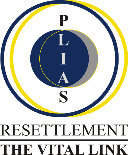 HOLIDAY PROGRAMME FORMEmail filled in form to: joseph.johnson@plias.co.uk Parent’s Personal detailsParent’s Personal detailsParent’s Personal detailsParent’s Personal detailsParent’s Personal detailsParent’s Personal detailsSurname:          Surname:          Surname:          Surname:          Title:  Title:  First names:   First names:   First names:   First names:   Date of birth: Date of birth: Telephone number: Telephone number: Telephone number: Telephone number:  Gender:  Male Female 		            Transgender Gender:  Male Female 		            TransgenderEmail:Email:Email:Email: Gender:  Male Female 		            Transgender Gender:  Male Female 		            TransgenderAddress with Postcode:Address with Postcode:Address with Postcode:Address with Postcode: Gender:  Male Female 		            Transgender Gender:  Male Female 		            TransgenderEthnic origin: (tick one box only)Ethnic origin: (tick one box only)Ethnic origin: (tick one box only)Ethnic origin: (tick one box only)Ethnic origin: (tick one box only)Ethnic origin: (tick one box only)White             British		            Irish			            Other	Mixed White & Black Caribbean           White & Black African           White & Asian 	            OtherAsian or Asian British Indian 		            Pakistani 	            Bangladeshi 		            Other Black or Black British Caribbean 		            African  Arab 		            Other Asian or Asian British Indian 		            Pakistani 	            Bangladeshi 		            Other Black or Black British Caribbean 		            African  Arab 		            Other Asian or Asian British Indian 		            Pakistani 	            Bangladeshi 		            Other Black or Black British Caribbean 		            African  Arab 		            Other Asian or Asian British Indian 		            Pakistani 	            Bangladeshi 		            Other Black or Black British Caribbean 		            African  Arab 		            Other Other Ethnic Group Chinese  Arab 		            OtherNot Obtained         Refused to State Unable to Choose Tick activities your interested in for your child Film making and performing arts        Martial arts        Football                 Other (Please specify):Tick activities your interested in for your child Film making and performing arts        Martial arts        Football                 Other (Please specify):Tick activities your interested in for your child Film making and performing arts        Martial arts        Football                 Other (Please specify):Tick activities your interested in for your child Film making and performing arts        Martial arts        Football                 Other (Please specify):Tick activities your interested in for your child Film making and performing arts        Martial arts        Football                 Other (Please specify):Tick activities your interested in for your child Film making and performing arts        Martial arts        Football                 Other (Please specify):2. Child’s details details2. Child’s details details2. Child’s details details2. Child’s details details2. Child’s details details2. Child’s details detailsName:   Name:   Name:   Emergency contact:Emergency contact:Emergency contact:Contact number: Contact number: Contact number: Email:Email:Email:3: Health3: Health3: Health3: Health3: Health3: HealthPlease describe any physical health problems we should be aware of:Please describe any physical health problems we should be aware of:Please describe any physical health problems we should be aware of:Please describe any physical health problems we should be aware of:Please describe any physical health problems we should be aware of:Please describe any physical health problems we should be aware of:Please be aware by allowing your child to take part in this programme your are consenting to videos and photos of your child being taken by PLIAS and used to promote PLIAS services, including via online platformsPlease be aware by allowing your child to take part in this programme your are consenting to videos and photos of your child being taken by PLIAS and used to promote PLIAS services, including via online platformsPlease be aware by allowing your child to take part in this programme your are consenting to videos and photos of your child being taken by PLIAS and used to promote PLIAS services, including via online platformsPlease be aware by allowing your child to take part in this programme your are consenting to videos and photos of your child being taken by PLIAS and used to promote PLIAS services, including via online platformsPlease be aware by allowing your child to take part in this programme your are consenting to videos and photos of your child being taken by PLIAS and used to promote PLIAS services, including via online platformsPlease be aware by allowing your child to take part in this programme your are consenting to videos and photos of your child being taken by PLIAS and used to promote PLIAS services, including via online platformsParent signature:Parent signature:Date:Date:Date:Date: